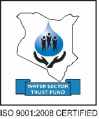 WATER SECTOR TRUST FUNDUp-scaling Basic Sanitation for the Urban Poor (UBSUP)Urban Low Income Areas in the Safisan Project Town(s)One of the participants (either a sanitation Marketer or a staff member of the Water Service Provider) can now be asked to provide a short (improvised) presentation on the town(s) and the low income areas.This sheet can be provided to the participants to prepare himself/herself. This short (5 minutes) presentation should highlight the following aspects:Legal statusPopulation (size) and population densityTopography, water table and locationCurrent water supply situationCurrent sanitation situation and sanitation needs Are there “sanitation hotspots”? Main sources of income of male and female residentsSocio-economic infrastructure (markets, clinics, commercial areas, etc.)Is there a market for SafiSan toilets? Religious aspect of the people in the areaOther organizations that are involved in water and sanitation that we can partner withIf possible (if there is a connection to the Internet) MajiData should be used to show data on these areas and to zoom in to specific low income areas (e.g. the project areas). ______________Training Programme for Sanitation Maketers